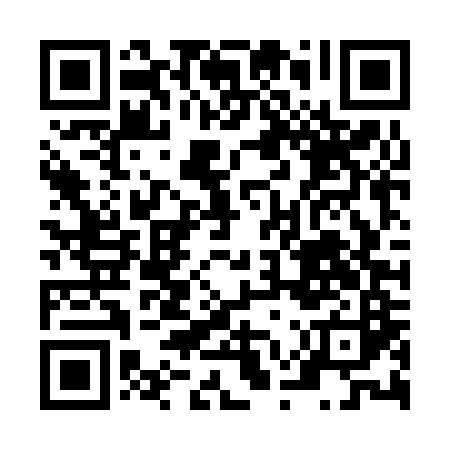 Prayer times for Sao Bento do Sapucai, BrazilWed 1 May 2024 - Fri 31 May 2024High Latitude Method: NonePrayer Calculation Method: Muslim World LeagueAsar Calculation Method: ShafiPrayer times provided by https://www.salahtimes.comDateDayFajrSunriseDhuhrAsrMaghribIsha1Wed5:066:2212:003:135:376:492Thu5:066:2312:003:135:376:493Fri5:076:2312:003:125:366:484Sat5:076:2412:003:125:356:485Sun5:076:2412:003:125:356:476Mon5:086:2512:003:115:346:477Tue5:086:2511:593:115:346:468Wed5:086:2511:593:105:336:469Thu5:096:2611:593:105:336:4510Fri5:096:2611:593:105:326:4511Sat5:096:2711:593:095:326:4512Sun5:106:2711:593:095:316:4413Mon5:106:2811:593:085:316:4414Tue5:106:2811:593:085:306:4415Wed5:116:2911:593:085:306:4316Thu5:116:2911:593:085:296:4317Fri5:116:2911:593:075:296:4318Sat5:126:3011:593:075:296:4219Sun5:126:3011:593:075:286:4220Mon5:136:3112:003:075:286:4221Tue5:136:3112:003:065:286:4222Wed5:136:3212:003:065:276:4123Thu5:146:3212:003:065:276:4124Fri5:146:3312:003:065:276:4125Sat5:146:3312:003:065:276:4126Sun5:156:3412:003:055:266:4127Mon5:156:3412:003:055:266:4128Tue5:156:3412:003:055:266:4129Wed5:166:3512:003:055:266:4130Thu5:166:3512:013:055:266:4131Fri5:166:3612:013:055:266:40